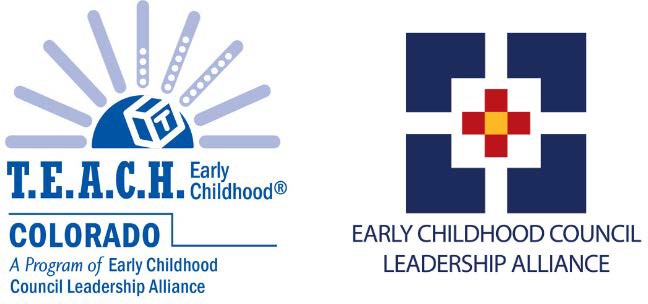 FORMULARIO CFormulario de Reembolso de Reclamo de Tiempo LibreEstimado/a director/a:Se adjunta el Formulario C para los beneficiarios de su beca. El Formulario C debe completarse y entregarse cada semestre. Envíe todos los reclamos de plazo dentro de los 30 días posteriores al término de cada semestre. De no hacerlo, el dinero de los reclamos se perderá.La cantidad de tiempo libre para el que es elegible el beneficiario de la beca es de 2 horas de tiempo libre pago por semana.Early Childhood Coucil Leardership Alliance (ECCLA) reembolsará al centro la mitad del tiempo libre reclamado, a razón de $ 6.00 por hora.El destinatario puede tomarse el tiempo libre para asistir a clases, estudiar o para sus necesidades personales. La forma en que usted y el beneficiario de la beca programen el tiempo libre depende de ustedes dos, pero esperamos que el tiempo libre se tome cada semestre.Tanto usted como el destinatario pueden completar los formularios, lo que funcione mejor para su programa, pero el formulario DEBE ser firmado por usted y el destinatario.Si tiene alguna pregunta sobre cómo completar estos formularios, llame a su consejero de becas.T.E.A.C.H. Early Childhood® COLORADOFormulario de Reclamo de Reembolso por Tiempo LibrePor favor envíelo a:Early Childhood Council Leadership Alliance (ECCLA) 4891 Independence St. Suite 140Wheat Ridge, CO 80033      Formulario C       Semestre Cubierto  Tiempo Libre ReclamadoMáximo 36Firma del Director/a 	Firma del Maestro/a  	REF: CO-059425